ACCLAIMED RISING PRODUCER DWILLY TEAMS UP WITH TIA SCOLA & WYATT ON INFECTIOUS NEW SINGLE, “IF YOU ONLY KNEW”LISTEN HERE: https://BigBeat.lnk.to/IYOKPROUT TODAY VIA BIG BEAT RECORDS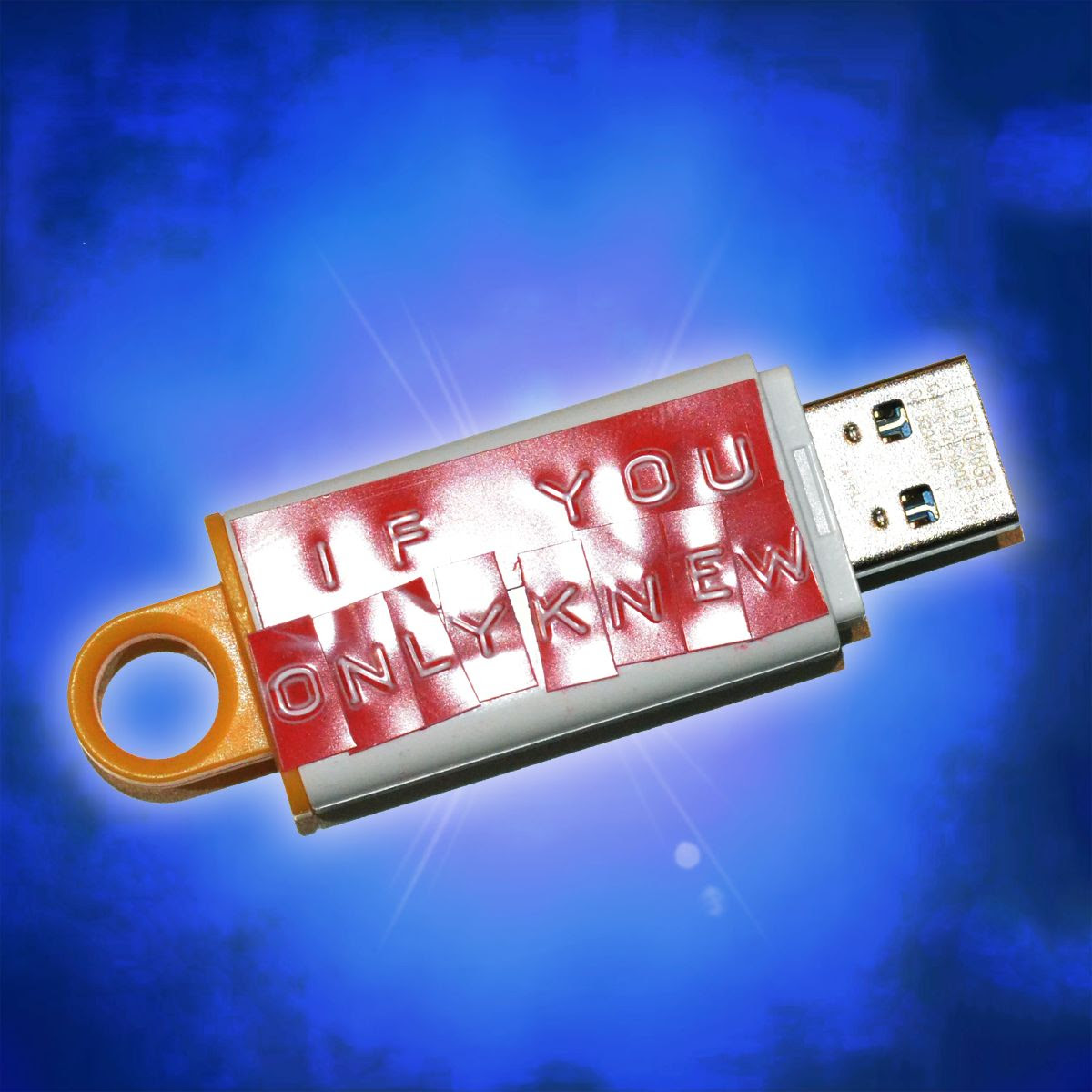 The boundlessly talented producer, singer, rapper, and songwriter dwilly has quickly become one of the most in-demand producers in his native LA and beyond. Already being hailed by Ones To Watch as "music's most brilliant threat,” dwilly is seeking to cement that status with his new single “if you only knew,” an infectious new song featuring dual vocalists Tia Scola and WYATT, both established songwriters / producers themselves. Out today through Big Beat Records, the song will be included on his forthcoming EP and features seductive verse and chorus trade-offs from WYATT and Tia Scola. “if you only knew” is fused together by dwilly’s alchemic blend of trap, hip-hop, emo and electronic production into an anthemic track that is sure to ignite late-night dancefloors worldwide in 2020 and beyond - LISTEN HERE!Only three years into his production career, dwilly has already produced records for Mike Posner, Ty Dolla $ign, Wiz Khalifa and more, on top of being commissioned to do official remixes for "So Close" by NOTD & Felix Jaehn, "Move On" by Mike Posner, "Open My Mouth" by Kiiara, and more. His latest single “Duck Duck Goose” garnered over 11,000 uses on Tik Tok, with total impressions eclipsing 5 million and counting (not to mention he just recently hit the 30 million cumulative stream mark!). On top of his studio work, he’s also taken his DJ sets on the road, impressing and garnering fans worldwide, most notably joining GRiZ on his US tour and opening for Zedd at Red Rocks. “if you only knew” vocal collaborator Tia Scola is an in-demand vocalist and songwriter whose work was most recently showcased on Saweetie & GALXARA's latest single "Sway With Me," which was released as a part of the "Birds of Prey" movie soundtrack. WYATT is an LA-based writer & producer from Tulsa and has cuts that include “Wish” by Diplo & Trippie Redd, “Piñata” by Vice Ft. Kap G & Justin Quiles, “ANGEL” and “CRUSHIN” Ft. Travis Barker by Paris. In addition, Wyatt has collaborated with numerous artists/creatives such as Austin Mahone, Kap G, Justin Quiles, Kream, PrettyMuch, Dinah Jane, Nic Nac, E. Kidd Bogart, Eman, Marty James, Madison Love, Travis Mills, Taz Taylor, Bipolar Sunshine, and Internet Money.With such talented star power joining forces on one indelible, hook-laden track, the world is sure to be hearing a lot more of dwilly this year - from festival stages, dance floors and clubs around the world. Fans of dwilly can keep an eye out for his debut EP coming out through Big Beat Records this year as well!CONNECT WITH DWILLY:Instagram | Facebook | Twitter | SpotifyDWILLY PRESS ASSETS: https://press.wearebigbeat.com/singles/dwilly FOR MORE INFORMATION:Paige Rosoff – Big Beat Records Paige.Rosoff@atlanticrecords.com